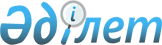 О корректировке ставки ввозной таможенной пошлины Единого таможенного тарифа Таможенного союза в отношении отдельных видов аккумуляторов электрических, свинцовых, используемых для запуска поршневых двигателей
					
			Утративший силу
			
			
		
					Решение Комиссии таможенного союза от 23 сентября 2011 года № 791. Утратило силу решением Комиссии таможенного союза от 9 декабря 2011 года № 859

      Сноска. Утратило силу решением Комиссии таможенного союза от  09.12.2011 № 859 (вступает в силу с 01.01.2012).      Комиссия Таможенного союза решила:



      1. Установить в Едином таможенном тарифе Таможенного союза (приложение № 1 к Решению Комиссии Таможенного союза от 27 ноября 2009 г. № 130) ставку ввозной таможенной пошлины в отношении отдельных видов аккумуляторов электрических, свинцовых, используемых для запуска поршневых двигателей, классифицируемых кодом 8507 10 920 9 ТН ВЭД ТС, в размере 15 % от таможенной стоимости, но не менее 5,7 евро за 1 шт.



      2. Настоящее Решение вступает в силу с 1 января 2012 года.                  Члены Комиссии Таможенного союза:      От Республики      От Республики      От Российской  

         Беларусь          Казахстан          Федерации

         С. Румас          У. Шукеев         И. Шувалов
					© 2012. РГП на ПХВ «Институт законодательства и правовой информации Республики Казахстан» Министерства юстиции Республики Казахстан
				